Objective:To emerge as a successful professional and serve the corporate world with my utmost sincerity, dedication and to make my service indispensable for those I work for.  To grab all the opportunities that come my way and seek to grow professionally as well as personally.Work ExperienceProfessional Skills:Good theory knowledge in accounting, economics and law, insurance.Willingness to learn and grow along with the teamGood communication skills.Perform well under pressure and thrive on the challenge of new opportunities.Self motivated and can perform individually as well as when a part of a team.Computer skills like report , surveys creation, handling the backup of a service delivery tool and excellent dealings with clientsAnalytical skills, by processing and identifying validated dataProblem solving skills and alternatives look upRole and ResponsibilitiesRoles and responsibility in Allianz AGCSWorking as an operations specialist to assist underwriters in completing insurance submission and risk analysisTools like ECM,EUS,EPIC,FFIC well knowledgeableIdentification of valid data and entering in systems that help with risk ratingInterface between agent and underwriters  to bring in a smooth flow of business transactionsCreation of new joiners training manualInvolvement in project that ensures 100% quality and minimizing errorsProblem solving techniques used to ensure the validated data entered in system are appropriately utilized for risk analysisPart of Fun committee that focuses on entertaining employees by bringing out activities that ensures active participationRole and responsibility in EY:Be the Interface between the business and support servicesManagement of the Helpdesk Team including ensuring resource allocation, attendance, effective achievement of SLA’s and planning activities.Logging all service actions into ticketing system.Respond to calls and live risk documentation within specified time frames.Ensure all procedures are suitably documented and published in accordance with service standards.Creation of reports on call billings, customer surveys and alerts periodically.Working as a technician in the Service delivery tool with regard to creation of new departments, teams, adding users, their respective roles and functions.Service now tool a global interface between the organization and clients with more sophisticated customer dealing serviceTechnical Skills:Personal achievementsEducation SummaryCertifications / Professional qualificationsPersonal ProfileDeclaration                     I hereby declare that all the information furnished above is true and best to my knowledge.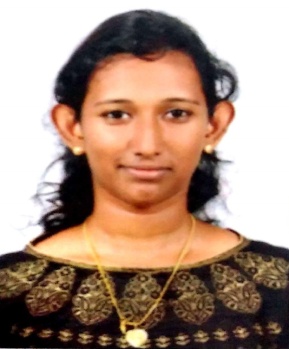 JisselJissel.340582@2freemail.com 	 CompanyTime DurationDesignationExperience (years)Allianz AGCSErnst & YoungApril 2015 to December 2016July 2011 to December 2013Insurance Operations Specialist Senior Service desk Analyst1.8 years2.6 yearsOperating SystemWindows XP, Remote FFIC directoryERP ToolsTally, Service delivery  tool, Service now ECM, EUS, EPIC, UWS, Lotus Notes, Lexis Nexis, MVRPackagesMs-Office 2003, 2007 (MS Word, MS Excel, MS PowerPoint)1First in Essay competition at annual college and inter church2Representative of Reflections magazine incorporated in EY3Clubbed achievements in sports relay10th AISSE  : 82% result scoring top in Mathematics and Science12th in Commerce  : 88% result being the top scorer in Accounting and EconomicsBCom( CA)   acquired 80% resultsMcom (Distance)  Awaiting ResultsIPCC : From Jan2014 till dateCourseMarks scoredCompletion dateCA – CPT113Dec  2011Date of Birth6thMarch, 1990Marital StatusMarriedLanguages KnownEnglish, Hindi, French, MalayalamHobbiesWriting and Reading Novels, travelling to new places and exploring